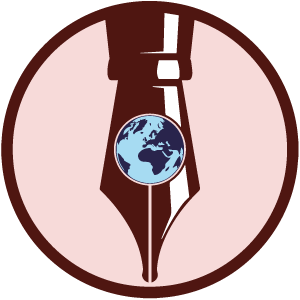 #PATTOCONLATERRAIo sottoscritta Clara Ippolito,sono stata molto colpita in questi giorni dalle vicende di razzismo e di violenza nel mondo e ho ripensato a questa bellissima frase:Viviamo tutti con l’obiettivo di essere felici; le nostre vite sono diverse, eppure tutte ugualiAnna FrankA testimonianza del fatto che non può esistere la felicità del singolo senza quella dell’umanità tutta, mi impegno ora più che mai a diffondere il sentimento del rispetto e dell’uguaglianza, in particolare alle nuove generazioni e mi impegno a ridurre lo spreco di acqua e di energia.Il presente Patto avrà una durata infinita. In fede								      Clara Ippolito